О мерах по возобновлению государственной регистрации заключения и расторжения браковВ соответствии с Указом Главы Чувашской Республики от 03 апреля 2020 года № 92 «О комплексе ограничительных мероприятий по противодействию распространения коронавирусной инфекции (COVID-19) на территории Чувашской Республики, постановления Главного государственного санитарного врача Российской Федерации от 13 марта 2020 г.  №6 «О дополнительных мерах по снижению рисков распространения СОVID-2019», письмом Государственной службы Чувашской Республики по делам юстиции от 25 мая 2020 г. №05/22-6007 администрация Мариинско-Посадского района Чувашской Республикип о с т а н о в л я е т:Производить  государственную регистрацию заключения и расторжения браков с 01 июня 2020 года в соответствии с установленным режимом работы.С учетом пункта 1.6 Постановления Главного государственного санитарного врача Российской Федерации от 13 марта 2020 г.  №6 «О дополнительных мерах по снижению рисков распространения СОVID-2019», регистрацию брака производить только в присутствии лиц, вступающих в брак, не допуская приглашенных до особого распоряжения. Информацию о возобновлении государственной регистрации заключения брака и расторжения браков разместить на официальном сайте администрации Мариинско-Посадского района Чувашской Республики.4. Признать утратившим силу постановление администрации Мариинско-Посадского района Чувашской Республики от 02.04.2020 № 268 «О мерах по временному приостановлению государственной регистрации заключения и расторжения браков»,  постановление администрации Мариинско-Посадского района Чувашской Республики от  15.04.2020   № 275 «О внесении изменения в постановление администрации Мариинско-Посадского района Чувашской Республики от 02.04.2020 № 268 «О мерах по временному приостановлению государственной регистрации заключения и расторжения браков».5. Контроль за исполнением настоящего постановления оставляю за собой.6. Настоящее постановление вступает в силу со дня его официального опубликования.Глава администрацииМариинско-Посадского района                                                                    А.А.МясниковЧёваш  РеспубликинС.нт.рвёрри район.н администраций. Й Ы Ш Ё Н У                                №    С.нт.рвёрри  хули                                                                                                                      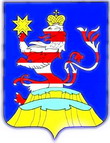 Чувашская  РеспубликаАдминистрацияМариинско-Посадского районаП О С Т А Н О В Л Е Н И Е 29.05.2020  № 340г. Мариинский  Посад